Formularz poprawkowy projektów Wrocławskiego Budżetu Obywatelskiego 2017 1. Informacje o projekcieNumer projektu:577Nazwa projektu: (wypełnić tylko w wypadku zmiany/doprecyzowania nazwy projektu)Zielony Zakrzów: boisko do siatkówki z funkcją tenisa ziemnego przy Zespole Szkół nr 10 Lokalizacja projektu: (wypełnić tylko w wypadku zmiany lokalizacji projektu) - adres: - numer geodezyjny działki (na podstawie www.geoportal.wroclaw.pl): 2. Ustosunkowanie się do wyników weryfikacji lub opis zmian (Lider może potwierdzić to, co otrzymał w wynikach weryfikacji lub zaproponować zmiany. Do dnia 24 sierpnia 2017 r. zostaną one zweryfikowane przez jednostki merytoryczne Urzędu Miejskiego. O wyniku weryfikacji lider zostanie powiadomiony w formie informacji o konsultacjach/głosowaniu nad projektami do WBO2017 opublikowanej w Biuletynie Informacji Publicznej.)Zgodnie z komentarzem UMW, „projekt zostanie zrealizowany niezależnie od WBO. W ramach zadania przewiduje się budowę:a. bieżni długości 100 m zakończonej skocznią w dal b. boiska do piłki ręcznej z wydzielonymi polami gry do streetballac. boiska do koszykówki z wydzielonym polem gry do siatkówki. Jednocześnie informujemy, że w ramach WBO nie realizuje się bieżni na terenach szkolnych”.Przychylam się do opinii UMW i wnoszę o zmianę zakresu projektu na budowę boiska do siatkówki z funkcją tenisa ziemnego do gry amatorskiej. Zgodnie z informacjami uzyskanymi od Dyrekcji SZP nr 10 i od Zarządu Inwestycji Miejskich, w ramach realizowanej inwestycji na terenie ZSP nr 10 zabranie środków na budowę trzeciego boiska ─ do siatkówki z funkcją tenisa ziemnego do gry amatorskiej. Zgodnie z koncepcją budowy kompleksu boisk na terenie szkoły, trzecie boisko (zgłaszane przeze mnie w ramach WBO 2017) będzie umiejscowione przy boisku wielofunkcyjnym. Rozmiary oraz koszt budowy boiska do siatkówki z funkcją tenisa ziemnego zostały skonsultowane z Dyrekcją SZP nr 10, na podstawie przedstawionej koncepcji budowy boisk szkolnych.Wnoszę o zmianę uzasadnienia projektu na poniższe. UzasadnienieProjekt obejmuje budowę boiska do siatkówki z funkcją tenisa ziemnego do gry amatorskiej przy Zespole Szkół nr 10 na Zakrzowie. Inwestycja pomoże w promowaniu aktywnego stylu życia zarówno wśród dzieci i młodzieży uczęszczającej do szkoły, jak i wśród osób z innych grup wiekowych mieszkających na Psim Polu. Teren szkoły jest ogólnodostępny dla wszystkich mieszkańców osiedla, dlatego będą oni mogli swobodnie korzystać z boiska również po godzinach pracy placówki, w wakacje i w dniach wolnych od pracy.W ramach realizacji zadania nastąpi budowa boiska do siatkówki z funkcją tenisa ziemnego do gry amatorskiej o łącznych wymiarach: 15 m x 32 m, z wyznaczonym polem do gry, z nawierzchnią syntetyczną EPDM. Projekt obejmuje również wykonanie piłkochwytów – płotu o wysokości 6 m. Dodatkowo, jeśli wystarczy środków, planowane jest ustawienie przy boisku ławki (1 szt.) i kosza na śmieci (1 szt.).Inwestycja była konsultowana z Dyrekcją Zespołu Szkół nr 10 oraz z mieszkańcami Zakrzowa (w tym z Klubem Seniora „Marysieńka”), dlatego ściśle odpowiada potrzebom mieszkańców w zakresie aktywnego spędzania czasu na osiedlu.Projekt zgłoszony w ramach kampanii ZIELONY ZAKRZÓW3. UwagiKoszt realizacji projektu bez zmian: do 250 tys. zł.Lokalizacja projektu pozostaje bez zmian, tj.:  Teren przy Zespole Szkół nr 10 na Zakrzowie, Wrocław, ul. Wilanowska 31; numer geodezyjny działki (na podstawie www.geoportal.wroclaw.pl): 58/1, arkusz mapy 18, obręb Zakrzów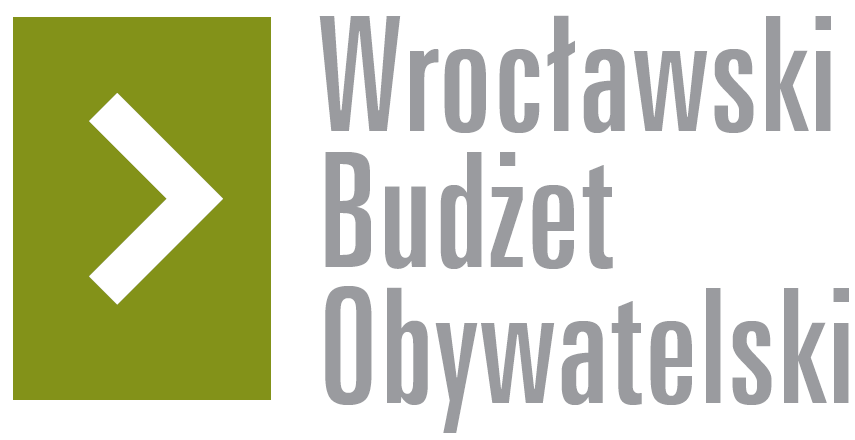 